AanvalsprotocolWat te doen bij een aanval? Afspraken op een rijNaam leerling: Geboortedatum (dd-mm-jjjj):Vorm van epilepsie:Aanvalsverschijnselen:_Handelen leerkracht bij een aanval. je kan niks doen om een aanval te 
voorkomen of te bekorten.Let op dat niemand met zijn mobiel opnames maakt!Begeleid de leerling naar de grond.Voorkom dat de leerling zich kan verwonden. Leg een jas o.i.d. onder het hoofd. Maak knellende kleding losStop niks in de mond.Kijk op de klok/horloge én neem de tijd op!!Toedienen van noodmedicatie na ____ minuten LET OP! NIET OVERDOSEREN! (zie volgend blok)Na de aanval stel je de leerling gerust. Laat de leerling nog even op de grond liggen. 
Laat niks drinken.Na een grote aanval altijd ouders/verzorgers bellen.Bij twijfel of bij nood altijd 112 bellen!_Noodmedicatie (soort en dosis): Het toedienen van de noodmedicatie gebeurt door:Plaats van bewaren van de noodmedicatie (naam medicijn):_Waarschuwen: Telefoonnummer ouder/verzorgers:Anderen:Opvang andere leerlingen:_Afspraken: Aanvalsprotocol: Ouders zijn verantwoordelijk voor het actueel houden van het aanvalsprotocol.Noodmedicatie: Ouders zijn alert op de houdbaarheid van de noodmedicatie en vervangen deze voor het verlopen van de houdbaarheidsdatum.Gymnastiek: Zwemmen: Speciale gelegenheden:Praktijkvakken (zoals koken, techniek, bedoeld voor het voortgezet onderwijs):_Datum: (dd-mm-jjjj)Ouders/verzorgers:Handtekening ouders/verzorgers _Datum: (dd-mm-jjjj)Naam en functie:Handtekening namens school Toedien van noodmedicatie MidazolamIndien de aanval langer duurt dan ___ minuten mag u de Midazolam nasaal 
toedienen volgens voorschrift van de arts.Midazolam nasaal Verwijder het beschermdopje.Houd het flesje rechtop zodat het uiteinde van het slangetje in het flesje in de vloeistof  staat.Voordat de flacon voor de eerste keer gebruikt wordt, moet het pompje vier keer worden ingedrukt totdat er een nevel uit  het pompje komt.   Plaats het neusstukje in een neusgat. Druk op het pompje, nu is een pufje toegediend. Druk net zo vaak op het pompje als volgens voorschrift van de arts voor uw kind is afgesproken. Plaats het beschermdopje na gebruik weer op de flacon. Meestal begint de midazolam nasaal binnen enkele minuten te werken.Indien de aanval aanhoudt 112 bellen. 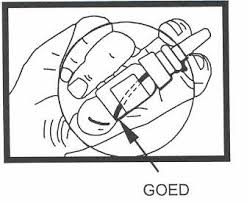 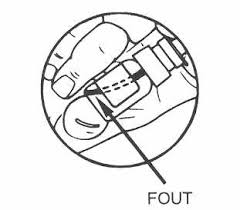 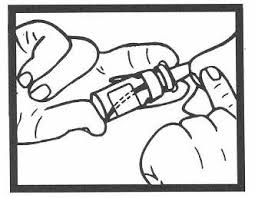 